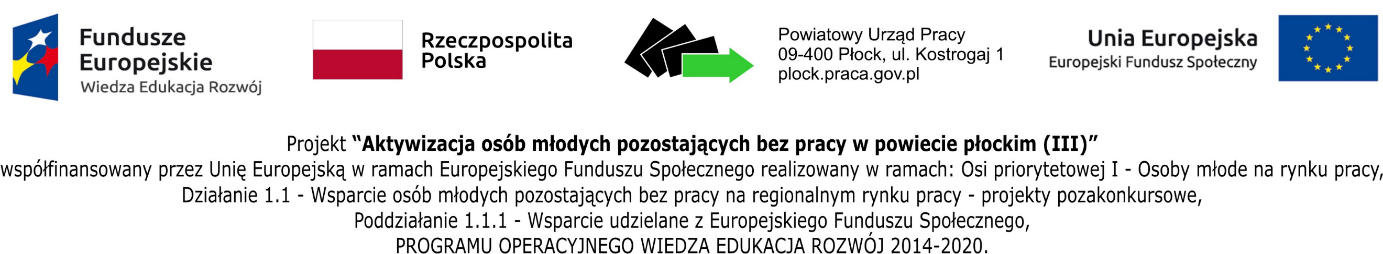            Płock, dnia 06.07.2018r.Starosta Płocki za pośrednictwem Powiatowego Urząd Pracy w Płockuogłasza nabór wniosków na organizację miejsc odbywania stażu dla osób bezrobotnych w ramach projektu „Aktywizacja osób młodych pozostających bez pracy w powiecie płockim (III)" współfinansowanego ze środków Unii Europejskiej w ramach Europejskiego Funduszu Społecznego – projekt realizowany w ramach Programu Operacyjnego Wiedza Edukacja Rozwój, Oś priorytetowa I Osoby młode na rynku pracy, Działanie 1.1  Wsparcie osób młodych pozostających bez pracy na regionalnym rynku pracy - projekty pozakonkursowe, Poddziałanie 1.1.1 Wsparcie udzielane z Europejskiego Funduszu Społecznego.I. O zorganizowanie stażu mogą ubiegać się pracodawcy, rolnicze spółdzielnie produkcyjne lub pełnoletnie osoby fizyczne, zamieszkujące i prowadzące na terytorium Rzeczypospolitej Polskiej, osobiście i na własny rachunek, działalność w zakresie produkcji roślinnej lub zwierzęcej, w tym ogrodniczej, sadowniczej, pszczelarskiej i rybnej, w pozostającym w jej posiadaniu gospodarstwie rolnym obejmującym obszar użytków rolnych o powierzchni przekraczającej 2  ha przeliczeniowe lub prowadzącej dział specjalny produkcji rolnej, o którym mowa w ustawie z dnia 20 grudnia 1990 r. o ubezpieczeniu społecznym rolników (Dz. U. z 2013r.  poz. 1623 i 1650 oraz tekst jednolity Dz. U. z 2017r. poz. 2336).II. Oferta naboru obejmuje zorganizowanie 50 miejsc programu stażu u Organizatorów na okres minimum 3 miesięcy, maksymalnie do 7 miesięcy do wyczerpania limitu miejsc możliwych do zorganizowania.III. Staże realizowane w ramach w/w projektu będą uruchamiane w okresie od 01.08.2018r.                 do dnia 31.08.2018r. IV. Starosta za pośrednictwem Powiatowego Urzędu Pracy może skierować do odbycia stażu u Organizatora stażu bez nawiązywania stosunku pracy osoby młode w wieku 18-29 lat pozostające bez pracy, nie będące dotychczas uczestnikami projektu, zarejestrowane w Powiatowym Urzędzie Pracy w Płocku jako bezrobotne (dla których został ustalony II profil pomocy), które nie uczestniczą w kształceniu i szkoleniu (tzw. „Młodzież NEET").Z uwagi na bardzo niekorzystną sytuację bezrobotnych kobiet zarówno w wejściu, jak               i funkcjonowaniu na rynku pracy w powiecie płockim, oferta naboru skierowana jest do 50 kobiet. Zgodnie z zapisami POWER 2014-2020 osobą z kategorii NEET jest osoba młoda w wieku 15-29 lat, która na dzień przystąpienia do programu spełnia łącznie trzy następujące warunki:  nie pracuje (tj. jest bezrobotna lub bierna zawodowo), nie kształci się (tj. nie uczestniczy w kształceniu formalnym w trybie stacjonarnym albo zaniedbuje obowiązek szkolny lub nauki), nie szkoli się (tj. nie uczestniczy w pozaszkolnych zajęciach mających na celu uzyskanie, uzupełnienie lub doskonalenie umiejętności i kwalifikacji zawodowych lub ogólnych, potrzebnych do wykonywania pracy. W procesie oceny czy dana osoba się nie szkoli, a co za tym idzie kwalifikuje się do kategorii NEET, należy zweryfikować czy brała ona udział w tego typu formie aktywizacji, finansowanej ze środków publicznych, w okresie ostatnich                       4 tygodni).Wsparcie dla osób młodych będzie udzielane zgodnie za standardami określonymi                     w Planie realizacji Gwarancji dla młodzieży w Polsce tzn. w ciągu 4 miesięcy zostanie zapewniona wysokiej jakości oferta zatrudnienia, dalszego kształcenia, przyuczenia do zawodu lub stażu dla grup:osoby do 25 roku życia - 4 miesiące liczone od dnia rejestracji w urzędzie,osoby powyżej 25 roku życia – 4 miesiące liczone są od dnia przystąpienia do projektu.Osoba z niepełnosprawnością - to bezrobotna osoba niepełnosprawna w rozumieniu ustawy z dnia 27 sierpnia 1997r. o rehabilitacji zawodowej i społecznej oraz zatrudnianiu osób niepełnosprawnych (t.j. Dz. U. z 2016r., poz. 2046 z późn. zm.), a także osoby z zaburzeniami psychicznymi w rozumieniu ustawy z dnia 19 sierpnia 1994 r. o ochronie zdrowia psychicznego (t.j. Dz. U. z 2017r., poz. 882 z późn. zm.).Osoba długotrwale bezrobotna (zgodnie z definicją przyjętą na potrzeby realizacji projektów współfinansowanych ze środków Unii Europejskiej): w przypadku osób poniżej 25 roku życia - są to osoby bezrobotne nieprzerwanie              przez okres ponad 6 miesięcy, w przypadku osób powyżej 25 roku życia - nieprzerwanie przez okres ponad                           12 miesięcy.Osoba o niskich kwalifikacjach - to osoba bezrobotna posiadająca wykształcenie na poziomie do ISCED 3 (Międzynarodowe Standardy Kwalifikacji Kształcenia: poziom 3 - czyli kształcenie średnie) tj.:- wykształcenie podstawowe – posiadają osoby, które ukończyły szkołę podstawową lub podstawowe studium zawodowe,- wykształcenie gimnazjalne – posiadają osoby, które ukończyły gimnazjum,- wykształcenie zasadnicze zawodowe – posiadają osoby, które ukończyły zasadniczą szkołę zawodową , szkołę zasadniczą lub inną szkołę równorzędną,- wykształcenie średnie – posiadają osoby, które ukończyły szkołę ponadpodstawową (na podbudowie 8-klasowej szkoły podstawowej) lub ukończyły szkołę ponadgimnazjalną z wyjątkiem zasadniczej szkoły zawodowej.V. Warunkiem ubiegania się o zorganizowanie miejsca stażu jest złożenie przez Organizatora stażu:- wniosku wraz z kompletem wymaganych załączników w siedzibie PUP w Płocku,                    ul. Kostrogaj 1, pokój nr 21 (I piętro), sekretariat Urzędu pokój nr 26 (I piętro) oraz                za pośrednictwem poczty, z wyłączeniem poczty elektronicznej. VI. Podstawowymi kryteriami doboru organizatorów miejsc odbywania stażu są warunki przewidziane w Rozporządzeniu Ministra Pracy i Polityki Społecznej z dnia 20 sierpnia 2009 r. w sprawie szczegółowych warunków odbywania stażu przez bezrobotnych /Dz. U. z 2009 r. Nr 142, poz. 1160/ oraz:zapewnienie przez Organizatora stażu wysokiej jakości zatrudnienia po zakończeniu stażu - wymagane jest zatrudnienie na podstawie umowy o pracę na nieprzerwany okres co najmniej trzech pełnych miesięcy* w wymiarze minimum ½ etatu,ocena dotychczasowej współpracy z tut. urzędem tj. wywiązywanie się z warunków zawieranych umów,nie zaleganie z opłacaniem składek na ubezpieczenie społeczne oraz podatku do urzędu skarbowego.*przez trzy miesiące należy rozumieć okres co najmniej 90 dni kalendarzowych, za wyjątkiem sytuacji gdy pomiar jest dokonywany w okresie luty-kwiecień w roku nieprzestępnym. Wówczas za 3 miesiące kalendarzowe należy rozumieć okres co najmniej 89 dni kalendarzowych.Szczegółowe informacje dotyczące warunków naboru udzielane są w Powiatowym Urzędzie Pracy w Płocku,ul. Kostrogaj 1,pokój nr 21, telefon: 24/267-46-73